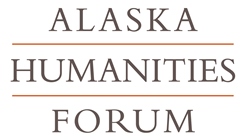 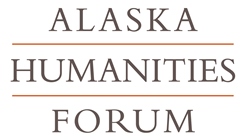 Creating Cultural Competence of Rural EducatorsTo positively impact student achievement by recruiting the right educators and by developing cross-cultural competence.LEAD EDUCATOR PROFESSIONAL SERVICES DESCRIPTIONPROJECT OVERVIEWManiilaq Association, Inc., an Alaska Native Organization representing the twelve federally- recognized tribes of Northwest Alaska, proposes the Anuqsru∤iq (Resilience) Project.  Maniilaq, in cooperation with the Northwest Arctic Borough School District (NWABSD), and the Alaska Humanities Forum (AHF), will improve Alaska Native academic achievement through a collection of cultural experiences and professional development for Newly Hired Teachers (NHTs). The objectives of the project are:  24 (NHTs) will participate in a cultural immersion program to increase cultural competency; NHTs will complete a 3-credit multicultural studies education course that contributes to Alaskan teacher certification; Support NHT efforts to make their instructional design and delivery culturally appropriate; Support NHT development of pedagogical skills surrounding Adverse Childhood Experiences (ACEs), trauma-informed schools, and Positive Behavioral Interventions and Supports (PBIS).  The twelve schools of the NWABSD will participate in the project.  These activities will benefit the predominantly Alaska Native NWABSD student population of approximately 2,500.Contractor shall assist as Lead Educator (Course Instructor) for the Multicultural Studies for Alaska’s Teachers and Rural Communication and Culture graduate course for 24 primary and secondary teachers (new hires) to the Northwest Arctic Borough School District for the 2020 - 2021 school year. Contractor is required to work cooperatively with AHF staff in developing and implanting the course within the C3 Model. Each group of 24 educators will:Enroll in a 3-credit graduate level UAA courseParticipate in a pre-orientation event in Anchorage and a 1.5-day orientation in KotzebueTravel by plane to the village(s) serving as cultural immersion site(s)Travel by boat if part of an immersion experienceReturn to the hub of KotzebueAttend a 2-day debrief in KotzebueEngage in all course activities prior to and following the immersion as specified in the course curriculum.Contractor is expected to travel with staff and educator participants, as applicable by the program and receive the same accommodations as those given to staff and educator participants during the period described within the SCOPE of WORK. The Forum will cover the cost of travel related to the terms of this agreement. SCOPE OF WORKCo-plan and develop the Orientation and Debrief with Alaska Humanities Forum project staff.Co-Facilitate the orientation and debrief with Alaska Humanities Forum project staff.Participate in the planning process for the immersions (attend meetings & training as requested, provide input)Provide biography, review and make recommendations for Educator GuideDevelop course syllabus and identify course materials and resourcesProvide list of course materials & resources to Forum to purchaseAssist in development and coordination of activities for educators during immersion experienceCollaborate with culture camp leads to blend the community and educator learning experiencesInvite and confirm participation of local community members and other culture bearers for the Orientation and DebriefCo-facilitate Orientation and Debrief with Forum staffServe as Lead Instructor of Multicultural Studies 500-Level courseFollow syllabus in accordance with UAA College of Education RequirementsProvide mentoring/guidance to educators throughout the cultural immersion (orientation, village experience, and debrief)Continue the course with educators using UAA’s online platformGrade educator participation and completion of all assigned courseworkSubmit grades to the University of Alaska, Anchorage in order to accredit educators for the courseShare participant coursework with Forum staffParticipate in immersion debriefProvide recommendations for continued improvements to this project and Multicultural Studies courseC3 INSTRUCTOR TIMELINE 2018March – April 		Pre-Course planning, developmentApril 24-25		1-1/2 day training in AnchorageApril 25		Course finalized, materials and resources identifiedMay – June		Development of Pre-orientation, Orientation, Immersion, DebriefLocal community members and tradition bearers identifiedJuly 22	Educators arrive in Anchorage. Course introductory dinner w/educators and regional representation in AnchorageJuly 23	Educators Pre-Orientation; Travel to KotzebueJuly 24-25		OrientationJuly 25			C3 groups travel to Culture CampJuly 25-28		Culture CampJuly 29-30		Debrief at KotzebueJuly 31			Educators fly to village sites with site administratorsAugust - October	Follow-Up discussions and coursework with/among C3 educator groupOctober		Maniilaq Wellness WeekendNovember		Final projects dueNovember		Final grades submitted; instructor report dueNovember		Debrief w/Forum and partnersJanuary 2021		Maniilaq Wellness WeekendCOMPENSATIONCompensation is $11,500 to be paid in two installments ($8,000 on August 1st; $3,500 on December 1st)APPLICATION PROCEDUREPlease send a letter of interest, resume, and three references (names and contact information) to Kirstie Willean, Education Programs Manager, kwillean@akhf.org, or fax to (907) 272-3979, or call (907) 362-1229. Application deadline is Monday, April 6th, 2020.